Experiment No. 9Aim: Simulate n type MOSFETs (bulk single gate, Double Gate) to obtain family of ID-VG and ID-VD characteristics and compare the results obtained.Software Tool: FETToy simulation tool available on nanohub.orgResources / Apparatus Required: Hardware: PCTheory:FETToy tool is a numerical simulator that calculate the ballistic I-V characteristics for a conventional MOSFETs, Nanowire MOSFETs and Carbon NanoTube MOSFETs. For conventional MOSFETs, FETToy assumes either single or double gate geometry and for a nanowire and nanotube MOSFETs it assumes a cylindrical geometry.DOUBLE GATE MOSFETThe concept of a Double-gate MOSFET is that it efficiently controls the channel from gates on both sides of the channel instead of one gate in planar bulk MOSFETs. Controlling the channel by multiple (i.e. double, triple, surround, etc.) gates has its supremacy of better control over the channel inversion, so the short channel effect is reduced. More specifically, reducing the current leakage and eliminating the drain-induced barrier lowering (DIBL) effect are examples of superiority in double-gate MOSFETs.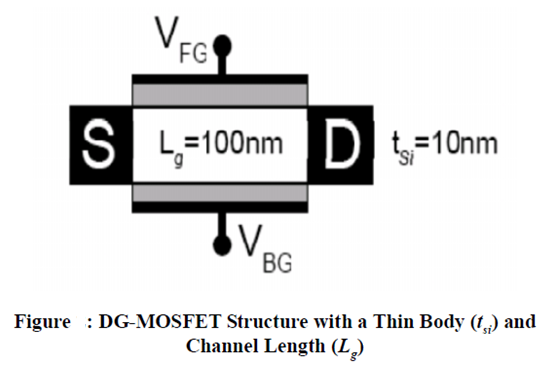 The structure of a DG-MOSFET based on the SOI technology is shown in figure above, where two aligned gates are used to modulate electric fields and better manage channel charges from either side. Two gates are used to systematically control the electrostatic coupling, so the amount of current flow in the channel is properly modulated by the electric field. The short channel effect is effectively suppressed for higher currents as compared to a single gate MOSFET. The control of the back-gate enables higher transconductance, allows sharper sub-Threshold slope, and minimizes short channel effects. It has been reported in academic publications that the ideal sub threshold slope of 60 mV/decade is achieved in DG-MOSFETs compared with bulk MOSFETs, which greatly reduce the leakage currents below threshold voltage.FETToy GUI 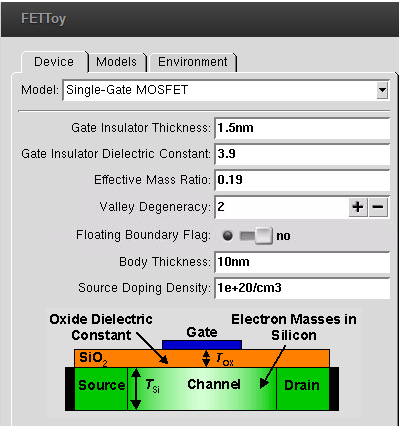 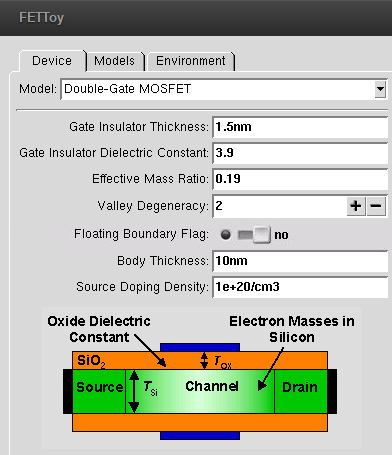 In FETToy models , there are two important parameters such as alphaG and alphaD which can be varied and observed  how it affects MOSFET characteristicsGate control parameter (alphaG) : It is the gate capacitance divided by the sum of the gate, source and drain capacitances. It controls the sub-threshold swing according to S = (2.3kT/q)/ alphaG . Drain control parameter (alphaD) : It is the gate capacitance divided by the sum of the gate, source and drain capacitances. It controls the drain induced barrier lowering (DIBL)  according to DIBL = S* alphaD/(2.3kT/q) , where S is the sub-threshold swing.When alphaG = 1 and alphaD = 0 , there is complete gate control; the sub-threshold swing is ideal and drain induced barrier lowering (DIBL) is zero.Question1: Explain the effect of “tox” on ID-VG and ID-VD characteristics of single gate and double gate MOSFETs ?Question2 : Explain the effect of “Ɛox” on ID-VG and ID-VD characteristics of single gate and double gate MOSFETs ?Questions3: For similar parameters and conditions , give reason’s why Double gate MOSFETs have higher current density ID ?Simulation PlotsParameters such as Gate Control Parameter , Drain Control Parameter , gate insulator thickness ‘tox’ , Gate insulator dielectric constant ‘Ɛox’ of SG MOSFET and DG MOSFET  are varied and ID-VG ( Log + Linear ) , ID-VD  plots  are simulated from where we can estimate IDon and IDoff current of the SG and DG MOSFET.Please attach all the plots for single gate and double gate MOSFETS along with the writeup.Sample Plot ( these 3 plots are for single gate MOSFETs for one parameter variations, u’ll have to do this for 2 more parameter variations , and then u will have 3 sets of 3 such plots for Single gate MOSFET (total 9 plots ), then u have to repeat this for double gate MOSFETs (total 9 plots)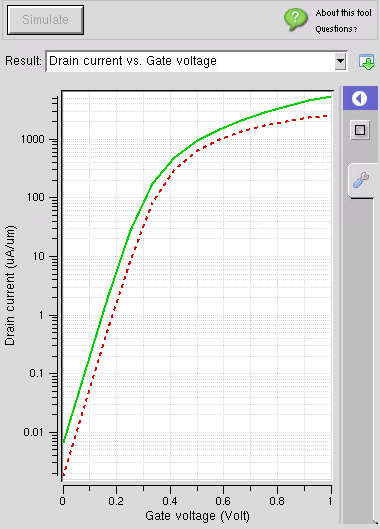 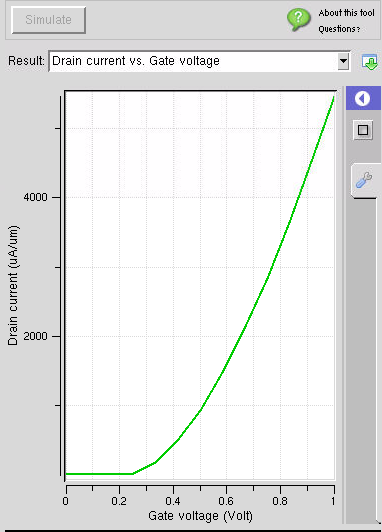 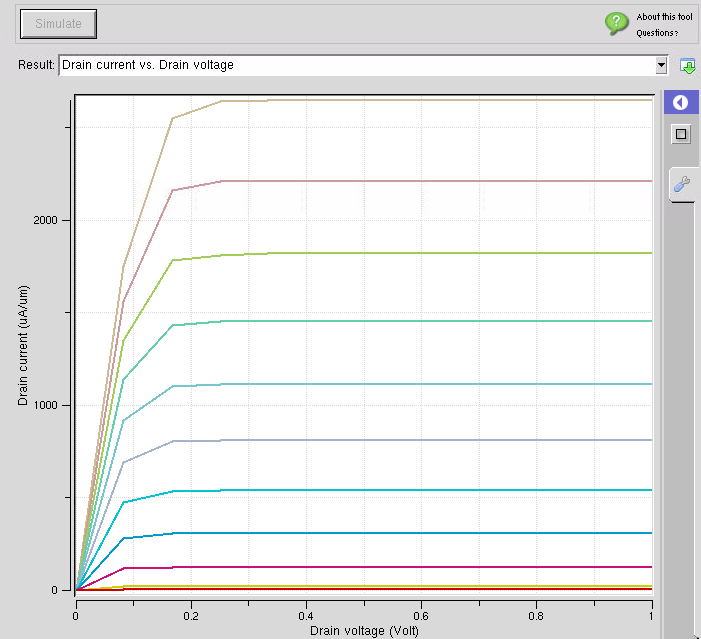 Conclusion:Sample conlusionAfter analyzing the results it is definitely clear that the drain current characteristics of DG FET are better than of bulk single MOSFET. The presence of double gate drives the drain current to a higher value as compared to SG MOSFET because of the higher resistance due to the substrate present near the channel. The DG FET has lower resistance and the movements of ions are more due to the potential applied from two gate terminals, also in DG FET the channel in is electrostatically isolated from the drain voltage so it gives better output.